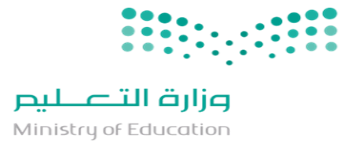 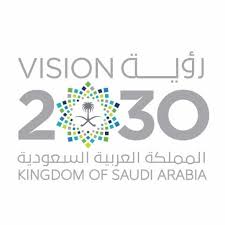 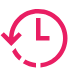 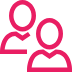 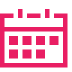 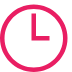 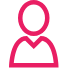 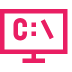 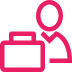 مديرة مركز التطوير المهني والتعليمي بالشعف                                                                                                                                                                                                                                                                                                                                             زهره ال جابرالتاريخ:29/2/1441هـمدته:يومالفئة المستهدفة:معلماتالفئة المنفذة:زهبة مداويعدد الساعات:4 ساعاتالقاعة:1نوع البرنامج:ورشةالتاريخ:1/3/1441هـ الي 3/3/1441هـمدته:3 ايامالفئة المستهدفة:معلمات مرشحاتالفئة المنفذة:زهره ال جابر صالحة سعدعدد الساعات:12 ساعة القاعة:4نوع البرنامج:مشروع